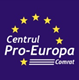 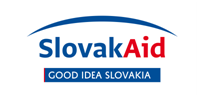 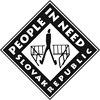 Стратегия была разработана в рамках проекта «Укрепление прозрачности и эффективности функционирования самоуправления и создание потенциала гражданского общества в Молдове» внедряется в партнерстве Человек в беде (PIN) Словакия и Общественным Объединением Европейский Центр “Pro-Europa”в Комрате и финансируется Slovak AidСтратегия разработана экспертом проекта Левитской Аллой совместно со Специалистом Примэрии по делам молодежи и спорту и связям с общественностью Паруш Ксенией. Аббревиатура ВведениеОбщая цель данного проекта «Укрепление прозрачности и эффективности функционирования самоуправления и создание потенциала гражданского общества в Молдове» заключается в укреплении эффективного функционирования местного самоуправления и гражданского общества в АТО Гагаузия путем повышения прозрачности и эффективности местной администрации и укрепления потенциала молодежи в области гражданской активности и функционирования организаций гражданского общества.Примэрия — это функциональная структура, помогающая Примару осуществлять его законные полномочия. Примэрия города Вулканешты действует на основании Закона РМ «О местном публичном управлении» №436 от 28.12.2006 года (МО №032 от 09.03.2007 года): подготавливает и обнародует проекты решений местного совета и проекты распоряжений Примара; совместно с общественными службами представляет Примару данные о деятельности этих служб, а также муниципальных предприятий, созданных местным советом; содействует разработке проекта бюджета административно-территориальной единицы на очередной бюджетный год и проектов изменений в бюджет, предоставляемых Примаром на рассмотрение местного совета; обеспечивает исполнение бюджета административно-территориальной единицы в соответствии с решениями местного совета, составляет отчёты об исполнении бюджета административно-территориальной единицы. В целях обеспечения прозрачности процесса принятия решений Примэрия города Вулканешты принимает и доводит до сведения заинтересованных сторон внутренние правила организации процедур по обеспечению прозрачности в процессе разработки и принятия решений, разработанные в соответствии с Законом РМ «О прозрачности процесса принятия решений» № 239 от 13.11.2008 г.; Постановлением N. 967 от 09.08.2016 «О механизме публичных консультаций с гражданским обществом в процессе принятия решений». Данная стратегия транспарентности разработана при активном участии сотрудников Примэрии и городского Совета в соответствии с действующей Стратегией социально-экономического развития (ССЭР) города Вулканешты 2017-2022гг.  Данные документы, в свою очередь опираются на приоритеты региональных («Стратегия социально-экономического развития АТО Гагаузия 2017-2022гг»), национальных (Стратегии развития «Молдова 2020», секторальных стратегий развития), европейских (Стратегии «Европа 2020») и международных стратегических документов (Глобальные цели устойчивого развития до 2030 г.). 1. Общая характеристика деятельности ПримэрииПримэрия города Вулканешты открыта для информирования населения по любым вопросам деятельности и ориентирована на активное участие населения в принятии решений. Местное самоуправление Примэрии представлено компетентным персоналом с большим опытом работы. Для улучшения управления человеческими ресурсами существуют следующие возможности, предусмотренные статьями 37 и 36 Закона nr.158-XVI от 4 июля 2008 о государственной должности и статусе государственного служащего:Прививать служащим отношение к выполняемой работе, необходимое для эффективного исполнения своих обязанностей.Обеспечивать каждого служащего различными формами постоянного профессионального совершенствования: курсы повышения квалификации длительностью не менее 40 часов в году, каждому начинающему служащему – курс начальной подготовки продолжительностью не менее 80 часов;Предусматривать в годовом бюджете средства для финансирования процесса профессионального развития служащих Примэрии, в размере не менее 2% от фонда заработной платы.Прозрачность деятельности Примэрии необходимо обеспечивать в 3-х аспектах:Прозрачность правил внутренней организации Примэрии, а также обязанностей и полномочий её сотрудников, особенно тех, кто непосредственно обслуживает горожан по тем или иным вопросам.Прозрачность процессов разработки и принятия решений, затрагивающих интересы горожан.Прозрачность текущей и долгосрочной деятельности Примэрии.Согласно Закону о местном публичном управлении Примэрия должна функционировать на основании регламента, утверждённого местным советом. В существующей на сегодняшний день организационной структуре Примэрии находят отражение виды деятельности, соответствующие основным направлениям Стратегического плана социально-экономического развития города Вулканешты. Оценка показателей успешности текущей деятельности Примэрии делается один раз в году и отражается в Ежегодном письменном отчёте.Сотрудник, выполняющий функции специалиста по делам молодежи и спорту, совмещает обязанности сотрудника по связям с общественностью. На рисунке 3 приведена действующая организационная структура управления, которая достаточно сбалансирована в рамках, выполняемых Примэрией функций. Согласно анализу, представленному в ССЭР, предложена дополнительная штатная единица Специалиста по разработке проектов, так как Примэрия активно вовлечена в проектную деятельность. Таблица 1. Штатное расписания в Примэрии города ВулканештыСогласно штатному расписанию в Примэрии города Вулканешты занято 15.5 едениц. В Примэрии работают 16 сотрудников из них 10 женщин (62,5%) и 6 мужчин (37,5%), из них 4 человека с опытом работы более 10 лет. 3 человека имеет возраст до 35 лет, 4 от 35 до 50 лет, 9 человек – более 50 лет. В местном управлении не представлены социально уязвимые группы, а также лица с ограниченными возможностями. Таблица 2. Структура персонала Примэрии по полу, возрасту и стажу работы (2020г).Источник: Примэрия г. Вулканешты.Количество работающих женщин превышает количество мужчин (рис. 1). В возрастной структуре занятых в Примэрии выделяются сотрудники старшей возрастной группы 50 лет и более (56%), за которыми следуют лица среднего возраста – доля которых составляет 25% (рис. 2). Данные свидетельствуют о низкие доли молодёжи, вовлечённой в деятельность Примэрии, а опыт работы более 10 лет имеют только ¼ работников.В рамках сотрудничества с проектом UNDP и Академией Публичного управления проведены курсы повышения квалификации персонала. Для роста квалификации персонала Примэрия должна обеспечить служащих различными формами обучения не менее 40 часов в году (начинающему служащему - 80часов). Для этого Примэрия имеет право предусмотреть не менее 2% от фонда заработной платы. Также Примэрия сотрудничает с проектами: Communitatea mea, Человек в беде (PIN), Городской ревитализации, «Мэры за экономический рост» и др.Таблица 3. Централизованная бухгалтерия Примэрии г. Вулканешты. Количество занятых внештатных сотрудников приведено в таблице 4. В 2019 году внедрена единица специалиста по инвестиционным м проектамТаблица 4. Внештатные сотрудники Примэрии г. Вулканешты. Таблица 5. Социальные работники Примэрии г. Вулканешты. Здание Примэрии частично обеспечено интернетом. Мэрия на 88,6% оснащена функциональной техникой: функциональные компьютеры – 93,75%, компьютеры, подключённые к сети Интернет - 100%, функциональные принтеры – 75%, функциональные сканеры – 100%, функциональные копировальные аппараты – 40%, телефонные аппараты и телефонные линии – 100%. Однако для обеспечения более эффективной работы сотрудников мэрии необходимо обновить более 50 % оборудования (оргтехники). Рекомендуется обеспечить каждого сотрудника корпоративными адресами электронной почты.Рисунок 3. Организационная структура управления Примэрии г. Вулканешты.2. Анализ коммуникативной политики2.1. Текущая ситуация в области транспарентностиТранспарентность Примэрии означает законодательно поддержанная прозрачность всех процессов в деятельности учреждения как внутренних, так и внешних. Процедуры, обеспечивающие прозрачность деятельности, включают в себя: свободный доступ к информации, результатам аудита, участию в публичных слушаниях и т.д. С точки зрения гражданина - транспарентность – это состояние информированности, которое обеспечивает знание всех интересующих его вопросов или возможность быстрого доступа к необходимой достоверной информации в необходимом объеме.В обязанности Примэрии входит:обеспечение процесса выработки политик, положений; выстраивание практик и принятие процедур, которые обеспечат свободный доступ, возможность понимания и использования необходимой информации;налаживание механизм обратной связи от граждан к представителям ОМПУ и наоборот.Транспарентность также подразумевает предоставление качественных публичных услуг посредством использования следующих инструментов: внутренний электронный документооборот и электронное управление,общественный контроль за использованием бюджетных средств (электронный бюджет),налаживание обратной связи с гражданами населенного пункта посредством информационных технологий,эффективный контроль и взаимодействие граждан с представителями ОМПУ с активным вовлечением местных СМИ.Прозрачность деятельности Примэрии реализуется в рамках следующих направлений:Прозрачность правил внутренней организации деятельности сотрудников Примэрии, соблюдение этических норм в работе с гражданамиДанное направление основывается на наличии внутренних регламентов, процедур и должностных инструкций, регулярном составлении отчетности о достигнутых результатах, а также обеспечения ознакомления с ними населения. К ним относят: Регламент деятельности городского совета, Регламент деятельности Примэрии, Регламент по организации тендеров на проведение закупок, Регламент решения конфликтов интересов, процедура рассмотрения жалоб, должностные инструкции сотрудников Примэрии. Административные услуги сводятся к выдаче запрашиваемых документов: справок о семейном положении, одновременных пособий при рождении ребенка, справки и авторизации на градостроительство и деятельность коммерческих объектов, нотариальные документы. Ежегодно поступает большое количество жалоб по спорам о земельных участках, уплате местных налогов и сборов, что требует значительного совершенствования организационных мер по их предотвращению.Прозрачность процессов разработки и принятия решений, затрагивающих интересы гражданДля достижения данной цели на веб сайте Примэрии размещаются объявления относительно дат проведения Собраний городского совета, повестки дня и протокола проведения совещаний, а также принятые решений. Наиболее важные решения: Утверждение бюджета, ставок местных налогов и сборов, тарифов муниципальных предприятий принимаются при обязательном проведении публичных слушаний. Также периодически Примэрией организуются: фокус- группы, опросы, дебаты, участие горожан в заседаниях Городского Совета, Примэрии и т.д. Прозрачность текущей и долгосрочной деятельности с вовлечением заинтересованных сторонАнализ уровня транспарентности г. Вулканешты, отраженный в ежегодных отчетах “Expert Group” иллюстрируют повышение рейтинга города на 5%, хотя город находится в последней по рейтингу группе «Е». Оценка была произведена по 9 направлениям, из которых 42% - самый наивысший балл получен за открытость процесса обсуждения бюджета, 0 баллов получили вопросы освещения на сайте государственных закупок, управления публичной собственностью, открытости открытость работы с кадровыми ресурсами, прозрачность социальных услуг, инвестиции и управление муниципальными предприятиями (рисунок 4). Рисунок 4.  Рейтинг транспарентности города Вулканешты в 2018г.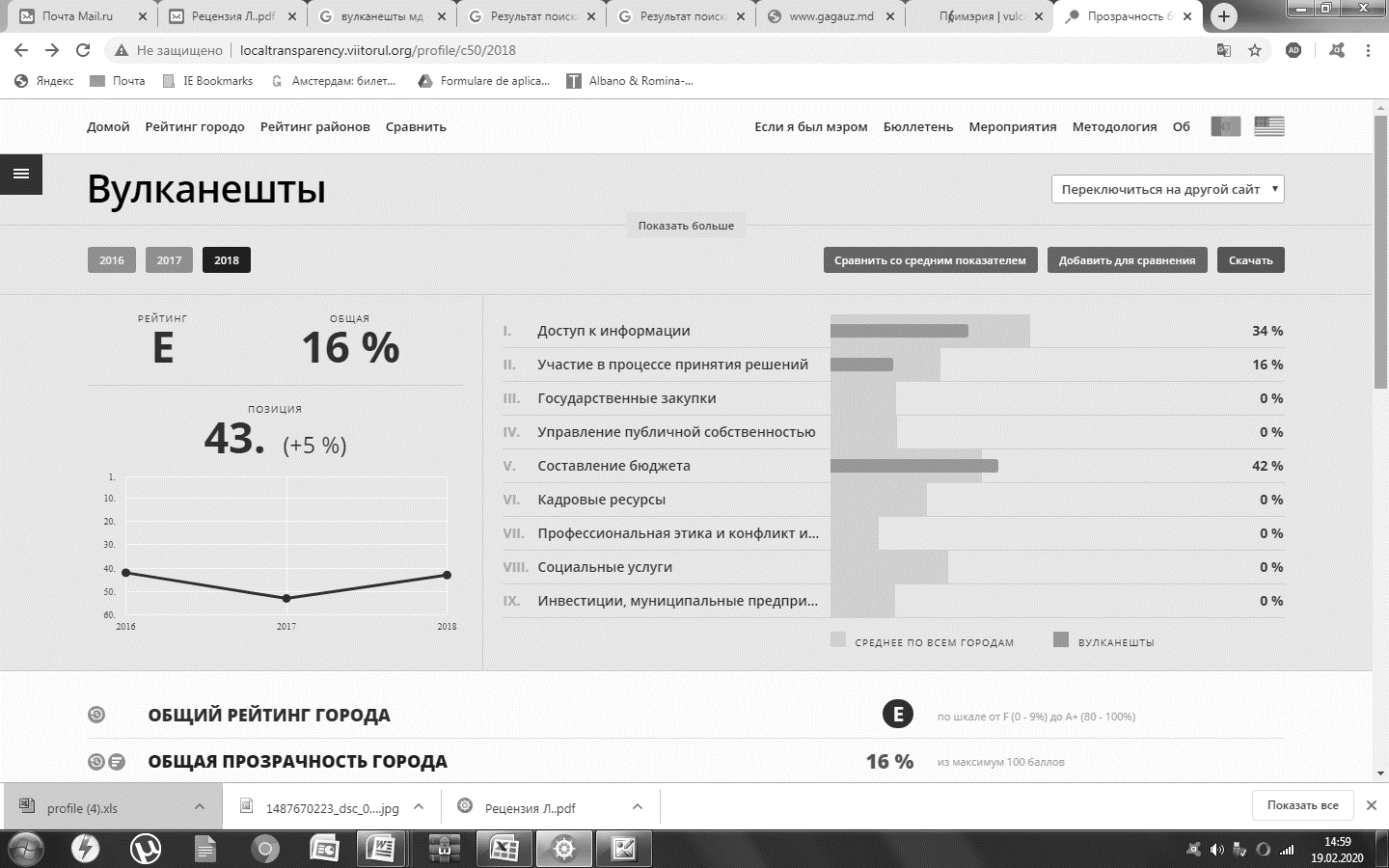 На данный момент ведется упорядочивание данных и реструктуризация раздела «Транспарентность» сайта по следующим разделам: заседания Городского Совета; бюджет города; перечень услуг; сотрудничество с местными НПО; Проекты, реализуемые местным публичным управлением; управление публичной собственностью; вакансии; нормативные акты; партнеры; стратегии развития; диалог с гражданами (петиции). Этапы организации процедур по обеспечению прозрачности в процессе разработки и принятия решений Местного совета и распоряжений Примара представлены на рисунке 5. Показатели, необходимые к включению в годовой Отчет по обеспечению прозрачности процесса разработки и принятия решений Местным советом и распоряжений Примара представлены на рисунке 7.Рисунок 5. Этапы организации процедур по обеспечению прозрачности в процессе разработки и принятия решений Местного совета и распоряжений Примара 2.2 Коммуникационный аудитКоммуникационный аудит – это исследование внешних и внутренних коммуникационных потоков, проходящих через организацию, а также каналов коммуникаций, позволяющее систематизировать информацию об организации и представить образ компании, который сложился у целевой аудитории.Эффективность внутренних коммуникаций Примэрии оценивается по наличию средств внутренних коммуникаций, быстроте обратной связи, применяемой системы обмена информацией посредством специальной функции на сайте Примэрии. Прием граждан Примэрией осуществляется ежедневно. За 2019 год было проведено 3 публичных слушания (трансляций -2).Примэрия ежедневно обновляет информацию в социальных сетях. Количество СМИ (включая социальные сети), с которыми контактирует Примэрия представлено в достаточном количестве: Instagram, Facebook, Odnoklassniki. Совокупное число «посещений» на сайтах в среднем составляет более 3000 просмотров в месяц. Аналогичное количество посещений зафиксировано на официальном сайте Примэрии https://www.vulcanestimd.com/ (к примеру, количество посещение в марте за 1 неделю – 860 человек).Ранее проводились видео трансляции сессий, заседаний в онлайн режиме. В настоящее время трансляции прекращены по причине отсутствия оборудования. В рамках повышения прозрачности и участия населения в процессе принятия решений на уровне населенного пункта на 2020 год запланированы мероприятия:публикация госзакупок,публикация всей документации, обеспечивающей финансовую прозрачность,публикация планов Примэрии (годовой отчет, стратегический план, локальный аварийный план),публикация документации городского планирования и землепользования, обсуждение мероприятий, обеспечивающих прозрачность принятия решений на еженедельном заседании специалистов Примэрии.Оценка эффективности работы Примэрии с различными каналами СМИ проводится по таким показателям, как: количество СМИ, частота контактов, рассылки, опросы, публичные слушания, прием граждан и т.д., охват целевой аудитории – среднее количество в месяц, в год, анализ негативных и позитивных упоминаний и реакций (таблица 4). Рабочей группой проекта была дана характеристика внешних коммуникационных потоков Примэрии.Таблица 4. Коммуникационный аудит Примэрии Вулканешты2.3. Репутационный аудит Примэрии.Репутация является устойчивым и объективным мнением относительно деятельности Примэрии всех вовлеченных в ее деятельность сторон. Ее формирование происходит на основе совокупного мнения бенефициаров относительно достоинств и недостатков действий представителей Примэрии.Согласно опросу, проведенного в рамках проекта UNDP «Communitatea mea» около 53% оценили уровень коммуникаций Примэрии города Вулканешты с гражданами как выше среднего, 33% как приемлемый и только 13% затруднились ответить и 1% как плохие. 82% опрошенных хотели бы получать информацию посредством социальных сетей (Facebook, Twitter, одноклассники)Максимальный интерес у граждан вызывает информация о Стратегическом планировании, использовании публичной собственности, исполнении местного бюджета. Данная информация, в основном, получена из таких каналов коммуникаций как: социальные сети, публичные слушания, напрямую от муниципальных советников, собрания на улицах. Эффективная деятельность Примэрии невозможна без постоянного процесса управления развитием положительной репутации. Цель данной оценки – создание и поддержание долгосрочных доверительных отношений со всеми стейкхолдерами. Необходимо обеспечить постоянное управление данным процессом, включающим периодическую оценку и управление совершенствованием репутации на базе включения данных действий в стратегию транспарентности. Рекомендуется проводить на сайте Примэрии более глубокий опрос граждан в целях выяснения мнения населения о конкретных, волнующих граждан, проблемах. Рекомендуется простая форма опроса:Считаете ли вы достаточно открытыми действия Примэрии? Достаточно ли информации о действиях Примэрии представлено на сайте?Насколько полезна информация на страницах в социальных сетях?Насколько на ваш взгляд справляется ли местная власть со своими задачами?Какие самые важные нерешенные проблемы города вы бы отметили?2.4. Описание объектов основных стейкхолдеров ПримэрииНемаловажными критериями эффективности деятельности Примэрии являются: количество выявленных заинтересованных и уровень взаимодействия с ними,налаженность качественного и количественного ресурсного обмена с основными заинтересованными сторонами. В ходе встреч рабочей группы проекта были выявлены следующие группы основных заинтересованных сторон (ОЗС), которые были распределены по уровням: местный, региональный и международный. В таблице 5 представлен список заинтересованных сторон: публичные структуры, общественные объединения, бизнес сообщество, партнеры по развитию, диаспора. Отмечен прогресс во взаимоотношениях с группой ОЗС, представленной зарубежными органами публичной власти – городов побратимов. Отмечен низкий уровень взаимодействия с бизнес- сообществом.Таблица 5. Карта (РЕЕСТР) стейкхолдеров г. Вулканешты3. SWOT анализ SWOT - анализ является необходимым элементом исследований, предварительным этапом определения целей и задач развития любой организации. Рабочей группой Примэрии предполагается оценка уровня развития процессов транспарентности в следующих направлениях: Прозрачность правил внутренней организации деятельности сотрудников Примэрии, соблюдение этических норм в работе с гражданами,Прозрачность процессов разработки и принятия решений, затрагивающих интересы граждан,Прозрачность текущей и долгосрочной деятельности с вовлечением заинтересованных сторон.Таблица 6. SWOT анализа транспарентности Примэрии г. Вулканешты.По результатам SWOT анализа транспарентности Примэрии г. Вулканешты отмечены положительные факторы: четкая и сплоченная работа коллектива, нацеленность сотрудников на постоянный рост квалификации, ускорение внедрения процессов прозрачности в повседневную деятельность Примэрии. Полученные результаты влияют на формулировку целей и задач и встраиваются в стратегический план действий по повышению транспарентности Примэрии.4. Принципы, видение и миссия стратегииПринципыСоздание условий доступа граждан к информации, обеспечивающих прозрачность проводимой работы;Высокий уровень быстроты и качества оказываемых государственных услуг;Подотчетность подразделений Примэрии посредством современных ИКТ;Обмен информацией между гражданами и представителями органов власти; Вовлеченность граждан и общественных объединений в процесс принятия решений.Рисунок 6. Уровни транспарентности Примэрии во взаимосвязи с уровнями участия граждан.ВидениеГород Вулканешты — это современный город с развитой инфраструктурой и высоким уровнем жизни, развивающийся на основе межкультурного обмена и толерантности. Прозрачный процесс принятия и реализации решений посредством вовлечения местного населения Миссия транспарентностиПостроение взаимоотношений с гражданами и гостями города на основе прозрачности, открытости к диалогу, ответственности и инклюзивности.Рисунок 7. Составляющие транспарентности Примэрии5. Стратегические цели и задачиСтратегическая цель 1. Совершенствование внутренних коммуникаций и инструментов транспарентности сотрудников Примэрии.1. 1. Организаций курсов повышения квалификации для публичных служащих (сотрудничество с Академией публичного управления)1.2. Развитие сотрудничества с партнерами по развитию с целью вовлеченности сотрудников в проектную деятельность1.3. Оснащение Примэрии современной оргтехникой, внедрение ИКТ.Стратегическая цель 2. Прозрачность процессов разработки и принятия решений, затрагивающих интересы граждан2.1. Создание общественных советов и ассоциаций при Примэрии города.2.2. Развитие инструментов взаимодействия с гражданами (Единое окно, День открытых дверей Примэрии, выпуск Бюллетеня Примэрии, онлайн платформа общения с примаром, прямые линии с экспертами Примэрии)2.3. Заключение договоров о сотрудничестве с местными и региональными СМИ.Стратегическая цель 3. Расширение взаимодействия с группами основных заинтересованных сторон3.1. Вовлеченность гражданского общества в процессы принятия и реализации решений3.2. Расширение взаимодействия с экономическими агентами	3.3. Развитие сотрудничества с городами побратимами, гостями города (программа обучения гостеприимству, фестивальная деятельность)6. Оценка рисковТаблица 7. Оценка рисков7. Оценка и мониторинг исполнения СтратегииПримэрия ориентируется на установление обратной связи с бенефициарами услуг, постоянную поддержку диалога с горожанами и гостями города. Политика транспарентности Примэрии мун. Вулканешты носит проактивный характер и направлена на предупреждение критики со стороны населения из-за отсутствия информации о мероприятиях и результатах деятельности. С целью оценки транспарентности Примэрия планирует оценку и мониторинг показателей, базирующихся на принципе участия общественности и гласности, которые будут сведены в годовой «Отчет по обеспечению прозрачности процесса разработки и принятия решений Местным советом и распоряжений Примара» (рисунок 8)Рисунок 8. Показатели, включаемые в годовой Отчет по обеспечению прозрачности процесса разработки и принятия решений Местным советом и распоряжений Примара Мониторинг действий в области развития транспарентности предполагает анализ показателей развития внутренних и внешних коммуникаций, взаимодействие со СМИ и распространение информации через социальные сети, а именно:Темпы развития внутренних коммуникаций (использование внутренней локальной сети),Мониторинг количества и причин негативных обращений в Примэрию (критических замечаний, обращенных к методам деятельности),Мониторинг корпоративных учетных записей на предмет количества подписчиков, репостов (лайков),Количественный охват средствами массовой информации,Фиксация количества посещений веб сайта,Количественный охват СМИ и др.Политика транспарентности во взаимодействии со СМИ будет оцениваться по вышеуказанным показателям, которые будут аккумулироваться раз в квартал администратором сайта и секретарем Примэрии и сведены в годовой «Отчет по обеспечению прозрачности процесса разработки и принятия решений Местным советом и распоряжений Примара. Рисунок 9. Показатели мониторинга транспарентности взаимодействия «Примэрия-Граждане»Обобщенные данные будут аккумулироваться у Специалиста по делам молодежи и спорту и связям с общественностью и передаваться Примару, который будет представлять результаты на заседании муниципального совета, а также ежегодном отчете Примара о достигнутых результатах. В рамках ССЭР г. Вулканешты планируется создание Совета по участию, который будет давать оценку, в том числе и политики транспарентности Примэрии.8. План действий Таблица 8. План действий.Приложение 1. Правовая базаНа национальном уровнеЗакон № 239 от 13 ноября 2008 года о прозрачности процесса принятия решений. http://lex.justice.md/ru/329849/Закон о подаче петиций. http://lex.justice.md/viewdoc.php?action=view&view=doc&id=313313&lang=2 Закон о свободе выражения мнения.  http://lex.justice.md/viewdoc.php?action=view&view=doc&id=335145&lang=2 Закон о печати http://lex.justice.md/viewdoc.php?action=view&view=doc&id=311633&lang=2 Закон № 982 от 11 мая 2000 года о доступе к информации. http://lex.justice.md/ru/311759/Закон № 436 от 28 декабря 2006 года о местном публичном управлении.  http://lex.justice.md/document_rus.php?id=0D9577C4:27DF0CCCЗакон № 764 от 27 декабря 2001 года об административно-территориальном устройстве Республики Молдова.Закон № 158 от 4 июля 2008 года о государственной должности и статусе государственного служащего. Закон № 847 от 24 мая 1996 года о бюджетной системе и бюджетном процессе. – Закон № 181 от 25 июля 2014 года о публичных финансах и бюджетно-налоговой ответственности. Закон № 397 от 16 октября 2003 года о местных публичных финансах. Закон № 25 от 22 февраля 2008 года о Кодексе поведения государственного служащего.Закон № 133 от 17 июня 2016 года о декларировании имущества и личных интересов. Закон № 252 от 25 октября 2013 года об утверждении Положения о функционировании системы антикоррупционных телефонных линий.Закон № 131 от 03 июля 2015 года о государственных закупках.Закон № 121 от 25 декабря 2012 года об обеспечении равенства. Постановление Правительства № 967 от 09 августа 2016 года о механизме публичных консультаций с гражданским обществом в процессе принятия решений. http://lex.justice.md/ru/366274/Постановление Правительства № 188 от 03 апреля 2012 года об официальных страницах органов публичного управления в сети Интернет. Постановление Правительства № 201 от 11 марта 2009 года о введении в действие положений Закона № 158 от 4 июля 2008 года о государственной должности и статусе государственного служащего.Постановление Правительства № 667 от 27 мая 2016 года об утверждении Положения о деятельности рабочей группы по закупкам. Постановление Правительства № 1419 от 28.12.2016 об утверждении Положения о порядке планирования договоров государственных закупок.Постановление Правительства № 665 от 27.05.2016 об утверждении Положения о государственных закупках небольшой стоимости.На уровне АТО ГагаузияЗакон №31-Xxxii/I От 9 Июля 1998 Г. "Об Исполнительном Комитете Гагаузии"http://halktoplushu.md/index.php/zakonodatelstvo-ato/zakony-ato-gagauziya/214-2011-04-11-08-18-52Закон АТО Гагаузия "О прозрачности принятия решений публичными инстанциями".ЗАКОН №8 от 26.03.2013г. О ПУБЛИЧНЫХ ФИНАНСАХ. Статья 35. Гласность бюджетаБюджеты административно-территориальных единиц, утвержденные в установленном порядке, и уточнения к данным бюджетам, доводятся в обязательном порядке до всеобщего сведения.Исполнительный Комитет Гагаузии и органы местной публичной власти ежегодно до начала рассмотрения проекта бюджета в Народном Собрании Гагаузии и органах местной публичной власти делают его достоянием гласности.Ежегодно публикуются отчеты об исполнении бюджета.Народное Собрание Гагаузии рассматривает, утверждает бюджет и отчеты об его исполнении гласно и публично.Приложение к постановлению Народного Собрания Гагаузии №333-XXIII/V от 04.11.2014г. ПОЛОЖЕНИЕ о порядке организации и проведения публичных слушаний по проекту бюджета АТО Гагаузия и отчету о его исполнении.О стратегическом планировании социально-экономического развития Гагаузия№20-XIII/IV г.Комрат, 18 мая 2009г.Стратегия социально-экономического развития города Вулканешты.Аналитические источникиДоклад № 3. Мониторинг прозрачности деятельности органов местного публичного управления II-го уровня и АТО Гагаузия. Период мониторинга: 01.01.2018 – 30.06.2018. Ассоциации Promo–LEX. Инициатива по мониторингу прозрачности деятельности ОМПУ II-го уровня и АТОГ финансируется Агентством США по Международному Развитию (USAID) в рамках Программы „Демократия, Прозрачность и Ответственность” (август 2016 – июль 2019) Опубликовано 11 октября 2018.Прозрачность и участие. Гид в помощь местным инициативным группам, общественным организациям и гражданам, желающим принять участие в развитии местной демократии. Василе Чоарик, София Урсул. Кишинэу. 2018.Краткая версия отчета по итогам анализа ситуации в сфере местного самоуправления и действующих донорских организаций в странах восточного партнерства. Инициатива ЕС "Мэры за экономический рост", 2017.Key Features of Local Self-Government in Moldova Igor Munteanu, IDIS "Viitorul", Moldova November 2017 Raport de monitorizare transparența în guvernarea locală: între progres și involuție. Institutul pentru Dezvoltare şi Iniţiative Sociale (IDIS) „Viitorul” în parteneriat cu Institutul pentru Reforme Economice și Sociale din Slovacia (INEKO). Viorel Pârvan BALANCED SCORECARD STRATEGY MAPS City & State Government Examples. https://www.clearpointstrategy.com/Building open, transparent, responsive and inclusive cities Urban 20 White Paper An UCLG and OGP contribution to the U20 process White Paper on Transparency and Open Government. 2018.Methodology for rating the transparency of cities. This publication is prepared under the Enhanced Public Sector Transparency and Integrity project, implemented by the United Nations Development Programme in Ukraine with the financial support of the Ministry of Foreign Affairs of Denmark during 2015-2018.Приложение 2. Политика управления вебсайтом и социальными медиаПрименяется к основному веб-сайту города и платформам социальных сетей для определения типов контента и частоты использования каждой платформы.Приложение 3. Рекомендуемые для размещения на сайте документы.АТОАвтономно- территориальное образованиеГОГражданское обществоЕСЕвропейский СоюзИКТИнформационно- коммуникационные технологииОЗСОсновные заинтересованные стороныОМПУОрганы местного публичного управленияПЭРПлан экономического развития РМРеспублика МолдоваССЭРСтратегия социально-экономического развитияАппарат Примэрии1Примар12Заместитель Примара13Секретарь совета14Главный бухгалтер15Старший специалист по бухгалтерскому учету16Главный специалист по планированию17Главный специалист по землеустройству18Главный специалист по сбору налогов19Специалист по сбору налогов110Специалист по делам молодежи и спорту и связям с общественностью111Главный специалист по юридическим вопросам112Специалист по строительству и коммунальному хоз-ву113Специалист по ВУС114Водитель115Комендант0,516Секретарь примара1Пол/ возрастные группыКоличество работниковСтруктура работников (%)ВСЕГО16Мужчин637%Женщин1063%Возрастные группыдо 35 лет319%35-50 лет425%50 лет и старше956%Рисунок 1. Структура персонала Примэрии Вулканешты, по полу (2019)Рисунок 2. Структура персонала Примэрии Вулканешты, по возрасту (2019)Централизованная бухгалтерия1Бухгалтер 3Вспомогательный персонал1Специалист по сбору налогов12Специалист по землеустройству13Специалист по инвестиционным проектам14Водитель грузового транспорта15Неквалифицированный рабочий (Уборщик служебных помещений)26Сторож здания Примэрии37Курьер18Архивариус19        Инженер – энергетик                                                                                                                  110         Сторож гимназии №44Социальные работники1Социальные работники4Вопросы ОтветыУкажите количество СМИ, с которыми контактирует Примэрия.Укажите их наименованиеwww.gagauzinfo.mdwww.point.mdwww.upatogagauzia.mdwww.adrgagauzia.mdwww.nokta.mdwww.molodejisport-ge.mdwww.guogagauzii.mdКакова частота контактов с местными СМИ в среднем?Ежедневное контактированиеКакие средства коммуникаций использует Примэрия?Официальный сайт, социальные сетиhttps://ok.ru/profile/556248519419   - Одноклассники. Посещаемость ≈ 3,5 тыс.чел. в месяцhttps://www.facebook.com/profile.php?id=100010568076835  - Фэйсбук. Посещаемость ≈ 4 тыс.чел. в месяцhttps://www.instagram.com/vulcanesti.md/?igshid=p7fisbtg9y0l Посещаемость = 3,735 тыс.чел. в месяцРассылки (кому и как часто?)Подотчетные заведения, по мере надобности Опросы (какие темы и как часто?)Опросы не проводятся Публичные слушания (укажите количество и темы за 2019 года)1) Об утверждении норм накопления ТБО.2) О тарифах на вывоз и утилизацию ТБО.3) Бюджет на 2020год.Ведется ли статистика письменных обращений граждан?Укажите среднее количество обращений граждан в неделюУкажите цифру согласно журналу регистрации2017 – 892 письменных обращения.2018 – 942 письменных обращения.2019 – 886 письменных обращения.Каков охват целевой аудитории – среднее количество в месяц, в год согласно посещаемости сайта?В месяц – 18767.В год – 227,500Основные заинтересованные стороныКатегория(см. ниже таблицы)ПрямоевлияниеПрямоевлияниеКосвен-ное влияниеКосвен-ное влияниеКосвен-ное влияниеУказать проект/мероприятие иРоль в проектеОрганизации/лица/партнеры в рамках населенного пункта, районаОрганизации/лица/партнеры в рамках населенного пункта, районаОрганизации/лица/партнеры в рамках населенного пункта, районаОрганизации/лица/партнеры в рамках населенного пункта, районаОрганизации/лица/партнеры в рамках населенного пункта, районаОрганизации/лица/партнеры в рамках населенного пункта, районаОрганизации/лица/партнеры в рамках населенного пункта, районаОрганизации/лица/партнеры в рамках населенного пункта, районаПодворье KARA – GANI Партнеры по развитию++Развитие туризма.Привлечение туристов в город.Развитие туризма.Привлечение туристов в город.Инициативная группа «Наш Дом»Менеджеры проектаМИГи, НПО++«Развитие гражданского общества в г. Вулканешты»Активизация жителей города. Гражданское воспитание.«Развитие гражданского общества в г. Вулканешты»Активизация жителей города. Гражданское воспитание.Asociatia de Coproprietari in Condominiu nr. 89, 91/23 AOМенеджеры проекта. МИГи, НПО, Партнеры в проекте++«Развитие гражданского общества в г. Вулканешты»Продвижение дружеских отношений между администрацией города и рядовых членов.«Развитие гражданского общества в г. Вулканешты»Продвижение дружеских отношений между администрацией города и рядовых членов.Centru Psiho-SocialМенеджеры проектаМИГи, НПОПартнеры в проекте++Социальная кухня.Работа с жертвами насилия.Помощь нуждающимся людям.Социальная кухня.Работа с жертвами насилия.Помощь нуждающимся людям.Institutul de Initiative ale Tinerilor din Vulcanesti „INITIATIVA” AOПартнеры в проектеМенеджеры проектаМИГи, НПО++Развитие молодежи города Вулканешты.Развитие молодежи города Вулканешты.Представительство RBISC г. ВулканештыПартнеры в проекте++Разработка стратегии экономического развития города Вулканешты по программе «Мэры за экономический рост.Продвижение местного экономического агента.Разработка стратегии экономического развития города Вулканешты по программе «Мэры за экономический рост.Продвижение местного экономического агента.Организации/лица/партнеры в рамках РМОрганизации/лица/партнеры в рамках РМОрганизации/лица/партнеры в рамках РМОрганизации/лица/партнеры в рамках РМОрганизации/лица/партнеры в рамках РМОрганизации/лица/партнеры в рамках РМОрганизации/лица/партнеры в рамках РМОрганизации/лица/партнеры в рамках РМComunitatea meaМенеджеры проекта++Выявление слабых сторон Примэрии и укрепление институционального положения.  Кадровое обучение. Документирование. Планирование. Предоставление грантов.Выявление слабых сторон Примэрии и укрепление институционального положения.  Кадровое обучение. Документирование. Планирование. Предоставление грантов.Мэры за экономический ростМенеджеры проекта++Развитие стратегии по экономическому развитию города Вулканешты путем развития инфраструктуры, создание платформ и площадок в виду укрепления экономического агента. Применение на практике предусмотренных мер по улучшению условий и привлечения потенциальных агентов.Развитие стратегии по экономическому развитию города Вулканешты путем развития инфраструктуры, создание платформ и площадок в виду укрепления экономического агента. Применение на практике предусмотренных мер по улучшению условий и привлечения потенциальных агентов.Программа по городской ревитализацииМенеджеры проекта++Развитие программы и выявление наиболее уязвимого участка в городе Вулканешты, который нуждается в срочной реабилитации. Выявление проблем зоны и возможных решений путем консультирования с населением.Развитие программы и выявление наиболее уязвимого участка в городе Вулканешты, который нуждается в срочной реабилитации. Выявление проблем зоны и возможных решений путем консультирования с населением.Зарубежные организации/лица/партнерыЗарубежные организации/лица/партнерыЗарубежные организации/лица/партнерыЗарубежные организации/лица/партнерыЗарубежные организации/лица/партнерыЗарубежные организации/лица/партнерыЗарубежные организации/лица/партнерыЗарубежные организации/лица/партнерыПобратимства:Каварна, БолгарияЗарубежные органы публичного управленияПартнеры по развитиюЗарубежные органы публичного управленияПартнеры по развитию+Обмен опытом между сотрудниками мэрии.Финансовая помощь.Фестивали.Институциональная помощь.Обмен опытом между сотрудниками мэрии.Финансовая помощь.Фестивали.Институциональная помощь.Дэрмэнешть, РумынияЗарубежные органы публичного управленияПартнеры по развитиюЗарубежные органы публичного управленияПартнеры по развитию+Обмен опытом между сотрудниками мэрии.Финансовая помощь.Фестивали.Институциональная помощь.Обмен опытом между сотрудниками мэрии.Финансовая помощь.Фестивали.Институциональная помощь.Бодрум, ТурцияЗарубежные органы публичного управленияПартнеры по развитиюЗарубежные органы публичного управленияПартнеры по развитию+Обмен опытом между сотрудниками мэрии.Финансовая помощь.Фестивали.Институциональная помощь.Обмен опытом между сотрудниками мэрии.Финансовая помощь.Фестивали.Институциональная помощь.Бобруйск, БеларусьЗарубежные органы публичного управленияПартнеры по развитиюЗарубежные органы публичного управленияПартнеры по развитию+Обмен опытом между сотрудниками мэрии.Финансовая помощь.Фестивали.Институциональная помощь.Обмен опытом между сотрудниками мэрии.Финансовая помощь.Фестивали.Институциональная помощь.TIKAПартнеры по развитиюИнвесторы, финансовые учрежденияПартнеры по развитиюИнвесторы, финансовые учреждения++Канализация в городе ВулканештыКанализация в городе ВулканештыДиаспораДиаспораДиаспораДиаспораДиаспораДиаспораДиаспораДиаспораСтудентыМестные инициативные группы, НПОМестные инициативные группы, НПО+Продвижение культуры в массыПродвижение культуры в массыВнутренние коммуникацииСильные стороныСлабые стороныАктивное использование в качестве каналов коммуникаций между сотрудниками Примэрии социальных сетей Одноклассники, Facebook, InstagramНаличие закрытой группы в ViberПроведение совместных мероприятий для сплочения коллективаАктивность и желание сотрудников участвовать в проектной деятельностиОтсутствие электронного управления и внутреннего электронного документооборотаУстаревшее техническое оснащение для обеспечения коммуникационного процесса, оснащения рабочих местОтсутствие технического оснащения для трансляции онлайн заседанийОтсутствие внутренней локальной сети и программного обеспечения Языковые барьеры (государственный и иностранные языки)ВозможностиУгрозыНеобходима установка информационной систему местного масштаба - единой локальной сети  Проведение курсов повышения квалификации для сотрудников Примэрии (на русском языке)Улучшение технического оснащенияОтсутствие финансирования на мероприятия, связанные с повышением транспарентностиСнижение активности сотрудников Примэрии, рост текучести кадров вследствие низкой мотивации (низкий уровень оплаты труда)Внешние коммуникации Сильные стороныСлабые стороныОткрытый доступ граждан к специалистам ПримэрииОперативное реагирование на запросы гражданАктивное продвижение деятельности Примэрии в социальных сетяхАктивное участие в проектной деятельностиЧеткий механизм дисциплинирования граждан по уплате местных налогов и сборовНе обновляется внешнее панно,Недостаточное количество открытых заседаний Низкий уровень наполняемости сайта актуальной информацией:Перечень услуг, предоставляемых Примэрией,Государственные закупки,Проекты, реализуемые местным публичным управлениемВозможностиУгрозыДоработка разделов сайта и их информационное наполнение Увеличить частоту контактов по обмену актуальной информацией с   администрацией района и руководством региона.Повышение профессионализма и расширение полномочий пресс-службыОтсутствие финансирования на мероприятия, связанные с повышением транспарентностиСнижение взаимодействия Примэрии с основными заинтересованными сторонамиОтстраненность граждан в процессах принятия решенийРиски Риски Мероприятия по снижению рисковСопротивление изменениям сотрудников Примэрии Разъяснить кодекс этики поведения, который соблюдается как между сотрудниками, так в отношении граждан, которые обращаются в Примэрию. Внедрять современные методы взаимодействия с персоналом.Мотивировать персонал посредством обучения, участия в национальных и международных мероприятиях.Разъяснить кодекс этики поведения, который соблюдается как между сотрудниками, так в отношении граждан, которые обращаются в Примэрию. Внедрять современные методы взаимодействия с персоналом.Мотивировать персонал посредством обучения, участия в национальных и международных мероприятиях.Отсутствие наполняемости сайта необходимой информациейПовышать профессионализм отдела по связям с общественностью (администратора сайта).Улучшить техническое оснащение.Внедрить понятную политику предоставления сотрудниками всех подразделений Примэрии информации для публикаций на сайте.Повышать профессионализм отдела по связям с общественностью (администратора сайта).Улучшить техническое оснащение.Внедрить понятную политику предоставления сотрудниками всех подразделений Примэрии информации для публикаций на сайте.Отсутствие интереса у стейкхолдеров в развитии процессов транспарентностиПоощрять сотрудничество с организациями гражданского общества, бизнес – структурами.представителями диаспоры и т.д.Привлекать основные заинтересованные стороны на стадии планирования, обсуждения мероприятий Примэрии и их реализации. Поощрять сотрудничество с организациями гражданского общества, бизнес – структурами.представителями диаспоры и т.д.Привлекать основные заинтересованные стороны на стадии планирования, обсуждения мероприятий Примэрии и их реализации. Снижение уровня доверия граждан Продвижение имиджа Примэрии как открытой и прозрачной структуры.Проведение публичных слушаний и обсуждений.Своевременное обновление информации на информационных «площадках» Примэрии.Продвижение имиджа Примэрии как открытой и прозрачной структуры.Проведение публичных слушаний и обсуждений.Своевременное обновление информации на информационных «площадках» Примэрии.Стратегические цели/задачиМероприятияМероприятияСрок реализацииБюджет тыс. леевБюджет тыс. леевБюджет тыс. леевПотенциальные источники финансированияОтветственные структурыОтветственные структурыСтратегическая цель 1.  Совершенствование внутренних коммуникаций и инструментов транспарентности сотрудников Примэрии. Стратегическая цель 1.  Совершенствование внутренних коммуникаций и инструментов транспарентности сотрудников Примэрии. Стратегическая цель 1.  Совершенствование внутренних коммуникаций и инструментов транспарентности сотрудников Примэрии. Стратегическая цель 1.  Совершенствование внутренних коммуникаций и инструментов транспарентности сотрудников Примэрии. Стратегическая цель 1.  Совершенствование внутренних коммуникаций и инструментов транспарентности сотрудников Примэрии. Стратегическая цель 1.  Совершенствование внутренних коммуникаций и инструментов транспарентности сотрудников Примэрии. Стратегическая цель 1.  Совершенствование внутренних коммуникаций и инструментов транспарентности сотрудников Примэрии. Стратегическая цель 1.  Совершенствование внутренних коммуникаций и инструментов транспарентности сотрудников Примэрии. Стратегическая цель 1.  Совершенствование внутренних коммуникаций и инструментов транспарентности сотрудников Примэрии. Стратегическая цель 1.  Совершенствование внутренних коммуникаций и инструментов транспарентности сотрудников Примэрии. Задача 1. 1.  Организаций курсов повышения квалификации для публичных служащих Задача 1. 1.  Организаций курсов повышения квалификации для публичных служащих 1.1.1. Организация информационных сессий/брифингов для сотрудников 1.1.2. Разработка ознакомительного семинара по Кодексу этики сотрудникам Примэрии для новых сотрудников1.1.3. Развитие сотрудничества с Академией публичного управления2020-2025--2% от фонда з/п, командировочные расходы--2% от фонда з/п, командировочные расходы--2% от фонда з/п, командировочные расходыГранты, проекты, внешние финансовые источникиПримэрия города Вулканешты, Национальные программы по повышению квалификации Примэрия города Вулканешты, Национальные программы по повышению квалификации Один раз в годИнструктаж 1 раз в месяц, видео - инструкции на сайте2 семинара в годЗадача 1.2. Оснащение Примэрии современной оргтехникой, внедрение ИКТ.Задача 1.2. Оснащение Примэрии современной оргтехникой, внедрение ИКТ.1.2.1. Закупка нового оборудования для видео трансляций заседаний 1.2.2. Присваивание каждому сотруднику корпоративного адреса электронной почты, создание общего адреса электронной почты для всех сотрудников, создание списков рассылки 1.2.3. Проведение курсов компьютерной грамотности для сотрудников Примэрии (использование Word, Excel, PP Presentation, Skype, Zoom и т.д.).2020-20212020-20212020-2021~45 тыс. леев~30 тыс. леев~45 тыс. леев~30 тыс. леев~45 тыс. леев~30 тыс. леевГранты, проекты, внешние финансовые источники, бюджет ПримэрииПримэрия города ВулканештыПримэрия города ВулканештыОбновление 25% техникиАдреса электронной почты2 семинара в год50% сотрудников обученыЗадача 1.3. Развитие сотрудничества с партнерами по развитию Задача 1.3. Развитие сотрудничества с партнерами по развитию 1.3.1. Организация тренингов по улучшению взаимодействия с партнерами по развитию с целью вовлеченности сотрудников в проектную деятельность1.3.2. Организация работы смешанных рабочих групп (из разных подразделений Примэрии) в проектной деятельности2020-2025Возмещение транспортных расходовВозмещение транспортных расходовВозмещение транспортных расходовГранты, проекты, внешние финансовые источники, бюджет ПримэрииПримэрия города Вулканешты Примэрия города Вулканешты 2 семинара в годМин. 4 группы в годСтратегическая цель 2. Прозрачность процессов разработки и принятия решений, затрагивающих интересы гражданСтратегическая цель 2. Прозрачность процессов разработки и принятия решений, затрагивающих интересы гражданСтратегическая цель 2. Прозрачность процессов разработки и принятия решений, затрагивающих интересы гражданСтратегическая цель 2. Прозрачность процессов разработки и принятия решений, затрагивающих интересы гражданСтратегическая цель 2. Прозрачность процессов разработки и принятия решений, затрагивающих интересы гражданСтратегическая цель 2. Прозрачность процессов разработки и принятия решений, затрагивающих интересы гражданСтратегическая цель 2. Прозрачность процессов разработки и принятия решений, затрагивающих интересы гражданСтратегическая цель 2. Прозрачность процессов разработки и принятия решений, затрагивающих интересы гражданСтратегическая цель 2. Прозрачность процессов разработки и принятия решений, затрагивающих интересы гражданСтратегическая цель 2. Прозрачность процессов разработки и принятия решений, затрагивающих интересы гражданЗадача 2.1. Активизация деятельности общественных советов и ассоциаций при Примэрии города.2.1.1. Разработка печатных информационных материалов для граждан 2.1.2. Постоянная актуализация информации на информативных панно и наполнение веб страницы корпоративных учетные записей Примэрии в социальных сетях2.1.3. Создание молодежного совета2.1.4. Разработка медиа плана2.1.5. Мониторинг корпоративных учетных записей в соцсетях2.1.1. Разработка печатных информационных материалов для граждан 2.1.2. Постоянная актуализация информации на информативных панно и наполнение веб страницы корпоративных учетные записей Примэрии в социальных сетях2.1.3. Создание молодежного совета2.1.4. Разработка медиа плана2.1.5. Мониторинг корпоративных учетных записей в соцсетях2020-20252020-2025202120202020-2025~30 тыс. леев----~30 тыс. леев----~30 тыс. леев----Гранты, бюджет ПримэрииПримэрия, отдел по связям с общественностьюПримэрия, отдел по связям с общественностьюПо мере необходимости2 раза в неделюСоздан молодежный советПлан создан2 раза в неделюЗадача 2.2. Развитие инструментов взаимодействия с гражданами 2.3.1. Создание «Единого окна», 2.3.2. Проведение Дня открытых дверей Примэрии, 2.3.3. Выпуск Бюллетеня Примэрии, 2.3.4. Организация опросов об удовлетворенности граждан деятельностью Примэрии2.3.5.  Выступление Примара на теле – радио, обратная связь2.3.4 Мониторинг количества и причин негативных обращений в Примэрию 2.3.5. Анализ результатов опросов общественного мнения2.3.6. Организация консультаций со специалистами Примэрии2.3.1. Создание «Единого окна», 2.3.2. Проведение Дня открытых дверей Примэрии, 2.3.3. Выпуск Бюллетеня Примэрии, 2.3.4. Организация опросов об удовлетворенности граждан деятельностью Примэрии2.3.5.  Выступление Примара на теле – радио, обратная связь2.3.4 Мониторинг количества и причин негативных обращений в Примэрию 2.3.5. Анализ результатов опросов общественного мнения2.3.6. Организация консультаций со специалистами Примэрии2020-2025~100 тыс. леев-~5 тыс. леев-----~100 тыс. леев-~5 тыс. леев-----~100 тыс. леев-~5 тыс. леев-----Гранты, бюджет Примэрии Примэрия, НПО Примэрия, НПОСоздано2 раза в годЕжеквартальноРаз в пол годаРаз в кварталКоличество жалоб10 в годЗадача 2.3. Разработка политики отношений со СМИ на региональном, национальном и международном уровнях.2.2.1. Заключение договоров о сотрудничестве с местными и региональными СМИ.2.2.2. Перевод и обслуживание объявлений на государственный и английский языки2.2.3. Использование мероприятий Примэрии в качестве площадок продвижения имиджа2.2.4. Мониторинг Количества охваченных СМИ 2.2.1. Заключение договоров о сотрудничестве с местными и региональными СМИ.2.2.2. Перевод и обслуживание объявлений на государственный и английский языки2.2.3. Использование мероприятий Примэрии в качестве площадок продвижения имиджа2.2.4. Мониторинг Количества охваченных СМИ 20202020-2025-~10 тыс. леев---~10 тыс. леев---~10 тыс. леев--Бюджет ПримэрииПримэрияПримэрияДоговор10 объявлений в месяцВ течение годаЕжемесячно 5-6 СМИСтратегическая цель 3. Расширение взаимодействия с группами основных заинтересованных сторонСтратегическая цель 3. Расширение взаимодействия с группами основных заинтересованных сторонСтратегическая цель 3. Расширение взаимодействия с группами основных заинтересованных сторонСтратегическая цель 3. Расширение взаимодействия с группами основных заинтересованных сторонСтратегическая цель 3. Расширение взаимодействия с группами основных заинтересованных сторонСтратегическая цель 3. Расширение взаимодействия с группами основных заинтересованных сторонСтратегическая цель 3. Расширение взаимодействия с группами основных заинтересованных сторонСтратегическая цель 3. Расширение взаимодействия с группами основных заинтересованных сторонСтратегическая цель 3. Расширение взаимодействия с группами основных заинтересованных сторонСтратегическая цель 3. Расширение взаимодействия с группами основных заинтересованных сторон3.1. Развитие сотрудничества с городами побратимами, гостями города 3.1.1. Создание тематического раздела для городов побратимов на главном корпоративном веб-сайте, 3.1.2. Освещение положительного опыта сотрудничества через сайт Примэрии, социальные сети и средства массовой информации 3.1.3. Программа обучения населения гостеприимству, развитие фестивальной деятельности3.1.1. Создание тематического раздела для городов побратимов на главном корпоративном веб-сайте, 3.1.2. Освещение положительного опыта сотрудничества через сайт Примэрии, социальные сети и средства массовой информации 3.1.3. Программа обучения населения гостеприимству, развитие фестивальной деятельности20212020-20252021-202220212020-20252021-2022--~30 тыс. леевБюджет Примэрии, НПО (гранты)Бюджет Примэрии, НПО (гранты)Бюджет Примэрии, НПО (гранты)Примэрия города Вулканешты, НПОРаздел созданРаз в месяцПрограмма запущенаЗадача 3.2. Расширение взаимодействия с экономическими агентами3.2.1. Вовлечение представителей бизнеса в публичные дебаты 3.2.2. Вовлечение представителей бизнеса в процессы стратегического планирования и реализации плана действий3.2.3. Привлечения бизнес структур в кампании по санитарной очистке, наведению общественного порядка, благоустройству территорий.3.2.1. Вовлечение представителей бизнеса в публичные дебаты 3.2.2. Вовлечение представителей бизнеса в процессы стратегического планирования и реализации плана действий3.2.3. Привлечения бизнес структур в кампании по санитарной очистке, наведению общественного порядка, благоустройству территорий.2020-20252020-2025---Бюджет ПримэрииБюджет ПримэрииБюджет ПримэрииПримэрия города5-6 представителейДо 10-12 фирм в годЗадача 3.3. Вовлеченность гражданского общества в процессы принятия и реализации решений3.3.1. Вовлеченность ОГО в консультации и процессы принятия и реализации решений3.3.2. Участие и поддержка Примэрией мероприятий, проводимых гражданским обществом3.3.3. Выявление партнеров и заключение соглашений о сотрудничестве с сообществами из стран ЕС для реализации партнерских проектов и привлечения финансовых средств (в том числе активизации уже существующих партнерств)3.3.1. Вовлеченность ОГО в консультации и процессы принятия и реализации решений3.3.2. Участие и поддержка Примэрией мероприятий, проводимых гражданским обществом3.3.3. Выявление партнеров и заключение соглашений о сотрудничестве с сообществами из стран ЕС для реализации партнерских проектов и привлечения финансовых средств (в том числе активизации уже существующих партнерств)2020-20252020-2025Контрибу-ция Примэрии до 100 тыс. леев-- Бюджет Примэрии, региональный бюджет, источники финансирования ЕСБюджет Примэрии, региональный бюджет, источники финансирования ЕСБюджет Примэрии, региональный бюджет, источники финансирования ЕСПримэрия города Вулканешты, гражданское общество, НПО3-5 НПО5-8 проектов в год поддержано3-5 проектов в годКаналСообщениеЧастота Официальный сайт Примэрии мун. Комрат - https://www.vulcanestimd.com/Полная информация об услугах, программах, тендерах и событиях Новости, объявления и обновленияЕженедельные обновления и сообщенияВнутренняя электронная рассылка новостей  Основные новости и событияЕженедельная рассылкаFacebook:https://www.facebook.com/profile.php?id= 100010568076835Новости, оповещения, обновления, события7-10 постов в неделюOdnoklassniki:https://ok.ru/profile/556248519419   Новости, оповещения, обновления, события7-10 постов в неделюInstagram  https://www.instagram.com/vulcanesti.md/ ?igshid=p7fisbtg9y0lНовости, оповещения, обновления, события7-10 постов в неделюYouTube Публичные консультации, заседания местного совета, 15 - 20 загрузок / мес.Личная страница Примара Обмен информацией и мнениями с подписчиками7-10 постов в неделюДокументы, помещенные на сайт+/-Организационная информация, социальный состав и деятельность муниципалитета 1. Роль и обязанности каждого члена местного совета (исполнительный орган)2. Биографическая справка / резюме каждого члена местного совета3. Электронная почта каждого члена местного совета4. Объявление активов каждого члена местного совета5. Реестр интересов каждого члена местного совета 6. Представительские расходы на каждого члена местного совета7. Список членов кабинета мэра и старших должностных лиц и соответствующее вознаграждение 8. Годовой отчет сотрудников 9. Список работников, уполномоченных выполнять государственные обязанности  10. Вакансии и объявления о найме11. Аутсорсинг и консалтинговые контракты на оказание услуг (виды и объемы)12. Процесс найма персонала (отборочная комиссия, список принятых и отклоненных заявителей, оценка, критерии) 13. Общая информация о компетенции местного совета и муниципального собрания14. Кодекс этики муниципальных служащих15. Расписание заседаний местного совета и муниципального собрания16. Протоколы заседаний местного совета и муниципального собрания за последние два года 17. Список решений / постановлений местного совета и муниципального собрания18. Общие адреса электронной почты местного совета, муниципального собрания и гражданских приходовПланы и отчеты1. Годовой отчет2. Отчет об устойчивом развитии3. Отчет о соблюдении Статута, регулирующего право оппозиции4. Отчет о стандартах обслуживания и жалобах 5. Стратегический план развития населенного пункта6. Местная стратегия Повестки дня на XXI век7. План муниципальных общественных работ 8. Локальный экологический план9. Местный план управления отходами10. Местный план образования11. Локальный аварийный план (гражданская защита)12. Локальный план культурных мероприятий13. План оценки и предотвращения местных коррупционных рисков Местные налоги, сборы, плата за обслуживание и правила 1. Муниципальные правила2. Информация о системе управления качеством муниципальных услуг3. Информация об имуществе и активах местного совета 4. Информационный бюллетень местного совета5. Информация о местных налогах, сборах, тарифах и плате за услуги Отношения с гражданами 1. Поисковая система сайта муниципалитета2. Ссылки на активные социальные сети3. Гражданская информация относительно прерывания и приостановки местных услуг4. Система онлайн-запросов и отслеживания ответов гражданам5. Электронная почта или контактные данные омбудсмена муниципалитета.6. Информация о часах работы муниципалитета.7. Информация о протоколах и решениях / резолюциях о субсидиях, концессиях и использовании местных государственные активы 8. Система управления жалобами муниципалитетаГосударственные закупки 1. Государственные закупки по неконкурентным процедурам (поставщики, суммы, обоснование)2. Документы о государственных закупках3. Отчет об оценке заявок на каждый открытый тендер4. Публикация имен победителей и проигравших (или консультируемых организаций для другихпроцедуры) для каждого контракта5. Публикация выигрышных заявок6. Контракты, подписанные с подрядчиками или поставщиками 7. Отчеты о мониторинге и/или оценке эффективности поставщика/подрядчика/поставщика услуг8. Количество контрактов, заключенных на одного поставщика/подрядчика/поставщика услуг9. Суммы дополнительных работ, выполненных для каждого контракта10. Экспертные заключения, печать одобрения и аудиторские заключения Экономическая и финансовая прозрачность 1. Годовой бюджет 2. Бухгалтерский баланс3. Отчет о прибылях и убытках 4. Управленческий отчет5. Отчет о движении денежных средств6. Карты исполнения бюджета (доходы и расходы)7. Выполнение многолетнего инвестиционного плана8. Государственные инвестиции на один приход9. Ежегодные бюджетные поправки и исправления10. Перечень сумм, подлежащих оплате поставщикам, и соответствующих сроков погашения 11. Перечень банковских кредитов и соответствующих сроков погашения12. Перечень долгового факторинга и других долгов перед третьими лицамиГородское планирование и землепользование 1. Раздел с содержанием по городскому планированию и управлению землепользованием на главной странице интернет-сайт2. Генеральный план развития муниципального образования и итоговый отчет 3. Геоинформационная система (ГИС) по землепользованию4. Урбанизация и детальные планы зонирования5. Результаты общественных консультаций по муниципальным территориальным планам.6. Состояние градостроительного отчета7. Резюме мнений муниципальных градостроительных служб по всей недвижимости и / или изменения в ранее утвержденных или построенных проектах 8. Перечень земельных бирж и продаж муниципалитета, соответствующие места и суммы участия9. Земли, ранее находившиеся в общественном достоянии, соответствующие ценности и покупатели 10. Список концессий на право управления госимуществом